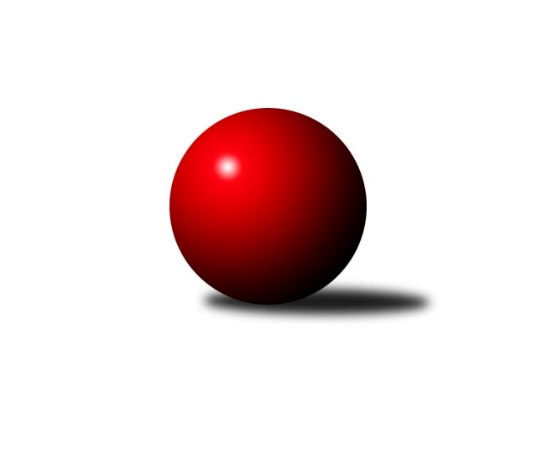 Č.18Ročník 2022/2023	7.5.2024 Krajská soutěž Vysočiny A 2022/2023Statistika 18. kolaTabulka družstev:		družstvo	záp	výh	rem	proh	skore	sety	průměr	body	plné	dorážka	chyby	1.	Sokol Častrov	16	14	0	2	78.5 : 17.5 	(94.0 : 34.0)	1670	28	1150	520	21	2.	TJ Spartak Pelhřimov C	16	9	1	6	55.0 : 41.0 	(69.5 : 58.5)	1593	19	1121	473	26.1	3.	TJ Sokol Cetoraz B	16	8	0	8	43.0 : 53.0 	(54.5 : 73.5)	1590	16	1116	474	35.7	4.	TJ Spartak Pelhřimov G	16	7	0	9	49.5 : 46.5 	(74.0 : 54.0)	1601	14	1131	471	34.3	.	o udržení					 	()						5.	TJ Sl. Kamenice nad Lipou C	14	6	0	8	37.0 : 47.0 	(48.5 : 63.5)	1562	12	1111	451	42.1	6.	TJ Sl. Kamenice nad Lipou F	14	5	0	9	32.0 : 52.0 	(43.0 : 69.0)	1497	10	1085	412	44.3	7.	TJ Sl. Kamenice nad Lipou D	14	3	1	10	23.0 : 61.0 	(40.5 : 71.5)	1535	7	1089	446	44.6Tabulka doma:		družstvo	záp	výh	rem	proh	skore	sety	průměr	body	maximum	minimum	1.	Sokol Častrov	8	8	0	0	43.0 : 5.0 	(53.0 : 11.0)	1626	16	1695	1559	2.	TJ Spartak Pelhřimov C	8	4	0	4	25.0 : 23.0 	(35.5 : 28.5)	1656	8	1781	1547	3.	TJ Sokol Cetoraz B	8	3	0	5	18.0 : 30.0 	(25.5 : 38.5)	1539	6	1598	1497	4.	TJ Spartak Pelhřimov G	8	2	0	6	20.5 : 27.5 	(35.0 : 29.0)	1599	4	1676	1521	.	o udržení					 	()					5.	TJ Sl. Kamenice nad Lipou C	7	3	0	4	21.0 : 21.0 	(28.0 : 28.0)	1625	6	1753	1519	6.	TJ Sl. Kamenice nad Lipou F	7	2	0	5	15.0 : 27.0 	(22.5 : 33.5)	1627	4	1694	1554	7.	TJ Sl. Kamenice nad Lipou D	7	1	1	5	10.0 : 32.0 	(21.5 : 34.5)	1593	3	1654	1508Tabulka venku:		družstvo	záp	výh	rem	proh	skore	sety	průměr	body	maximum	minimum	1.	Sokol Častrov	8	6	0	2	35.5 : 12.5 	(41.0 : 23.0)	1685	12	1768	1605	2.	TJ Spartak Pelhřimov C	8	5	1	2	30.0 : 18.0 	(34.0 : 30.0)	1587	11	1676	1495	3.	TJ Spartak Pelhřimov G	8	5	0	3	29.0 : 19.0 	(39.0 : 25.0)	1605	10	1721	1510	4.	TJ Sokol Cetoraz B	8	5	0	3	25.0 : 23.0 	(29.0 : 35.0)	1616	10	1698	1491	.	o udržení					 	()					5.	TJ Sl. Kamenice nad Lipou F	7	3	0	4	17.0 : 25.0 	(20.5 : 35.5)	1493	6	1688	1297	6.	TJ Sl. Kamenice nad Lipou C	7	3	0	4	16.0 : 26.0 	(20.5 : 35.5)	1563	6	1727	1507	7.	TJ Sl. Kamenice nad Lipou D	7	2	0	5	13.0 : 29.0 	(19.0 : 37.0)	1538	4	1653	1447Tabulka podzimní části:		družstvo	záp	výh	rem	proh	skore	sety	průměr	body	doma	venku	1.	Sokol Častrov	8	7	0	1	38.5 : 9.5 	(48.0 : 16.0)	1681	14 	4 	0 	0 	3 	0 	1	2.	TJ Spartak Pelhřimov C	9	5	1	3	34.0 : 20.0 	(43.5 : 28.5)	1591	11 	2 	0 	2 	3 	1 	1	3.	TJ Spartak Pelhřimov G	8	5	0	3	29.5 : 18.5 	(39.0 : 25.0)	1641	10 	1 	0 	3 	4 	0 	0	4.	TJ Sokol Cetoraz B	7	4	0	3	22.0 : 20.0 	(26.5 : 29.5)	1554	8 	1 	0 	2 	3 	0 	1	.	o udržení					 	()		 	 	 	 	 	 		5.	TJ Sl. Kamenice nad Lipou D	9	3	1	5	16.0 : 38.0 	(27.0 : 45.0)	1553	7 	1 	1 	3 	2 	0 	2	6.	TJ Sl. Kamenice nad Lipou C	8	3	0	5	20.0 : 28.0 	(28.0 : 36.0)	1561	6 	1 	0 	3 	2 	0 	2	7.	TJ Sl. Kamenice nad Lipou F	9	1	0	8	14.0 : 40.0 	(20.0 : 52.0)	1494	2 	1 	0 	4 	0 	0 	4Tabulka jarní části:		družstvo	záp	výh	rem	proh	skore	sety	průměr	body	doma	venku	1.	Sokol Častrov	8	7	0	1	40.0 : 8.0 	(46.0 : 18.0)	1658	14 	4 	0 	0 	3 	0 	1 	2.	TJ Spartak Pelhřimov C	7	4	0	3	21.0 : 21.0 	(26.0 : 30.0)	1650	8 	2 	0 	2 	2 	0 	1 	3.	TJ Sokol Cetoraz B	9	4	0	5	21.0 : 33.0 	(28.0 : 44.0)	1578	8 	2 	0 	3 	2 	0 	2 	4.	TJ Spartak Pelhřimov G	8	2	0	6	20.0 : 28.0 	(35.0 : 29.0)	1574	4 	1 	0 	3 	1 	0 	3 	.	o udržení					 	()		 	 	 	 	 	 	 	5.	TJ Sl. Kamenice nad Lipou F	5	4	0	1	18.0 : 12.0 	(23.0 : 17.0)	1612	8 	1 	0 	1 	3 	0 	0 	6.	TJ Sl. Kamenice nad Lipou C	6	3	0	3	17.0 : 19.0 	(20.5 : 27.5)	1591	6 	2 	0 	1 	1 	0 	2 	7.	TJ Sl. Kamenice nad Lipou D	5	0	0	5	7.0 : 23.0 	(13.5 : 26.5)	1563	0 	0 	0 	2 	0 	0 	3 Zisk bodů pro družstvo:		jméno hráče	družstvo	body	zápasy	v %	dílčí body	sety	v %	1.	Jan Hruška 	TJ Spartak Pelhřimov G 	13	/	16	(81%)	24	/	32	(75%)	2.	Petr Němec 	Sokol Častrov  	12	/	13	(92%)	22	/	26	(85%)	3.	Milan Kalivoda 	-- volný los -- 	12	/	18	(67%)	22	/	36	(61%)	4.	Miroslav Němec 	Sokol Častrov  	11.5	/	15	(77%)	18	/	30	(60%)	5.	Lukáš Melichar 	TJ Spartak Pelhřimov G 	11.5	/	16	(72%)	24	/	32	(75%)	6.	Adam Rychtařík 	TJ Sl. Kamenice nad Lipou F 	11	/	12	(92%)	20.5	/	24	(85%)	7.	Josef Melich 	TJ Sokol Cetoraz B 	10	/	14	(71%)	17	/	28	(61%)	8.	Vítězslav Kovář 	-- volný los -- 	10	/	15	(67%)	20.5	/	30	(68%)	9.	Michal Votruba 	Sokol Častrov  	9	/	10	(90%)	18	/	20	(90%)	10.	Jan Švarc 	TJ Sl. Kamenice nad Lipou D 	9	/	15	(60%)	21	/	30	(70%)	11.	Zdeňka Vytisková 	TJ Spartak Pelhřimov C 	9	/	15	(60%)	16.5	/	30	(55%)	12.	Václav Brávek 	TJ Sokol Cetoraz B 	9	/	16	(56%)	20	/	32	(63%)	13.	Jiří Čamra 	TJ Spartak Pelhřimov G 	8	/	11	(73%)	16	/	22	(73%)	14.	Stanislav Kropáček 	TJ Spartak Pelhřimov C 	7	/	9	(78%)	11.5	/	18	(64%)	15.	Ondřej Votápek 	TJ Sl. Kamenice nad Lipou D 	7	/	13	(54%)	13	/	26	(50%)	16.	Martin Marek 	Sokol Častrov  	7	/	14	(50%)	15	/	28	(54%)	17.	Petra Schoberová 	TJ Sl. Kamenice nad Lipou C 	7	/	14	(50%)	14.5	/	28	(52%)	18.	Tereza Cimplová 	TJ Sl. Kamenice nad Lipou F 	7	/	15	(47%)	11.5	/	30	(38%)	19.	Jaroslav Vácha 	-- volný los -- 	7	/	16	(44%)	15	/	32	(47%)	20.	Jan Pošusta 	TJ Sokol Cetoraz B 	6	/	7	(86%)	11	/	14	(79%)	21.	Matouš Šimsa 	TJ Spartak Pelhřimov C 	6	/	7	(86%)	10	/	14	(71%)	22.	Jan Vintr 	TJ Spartak Pelhřimov C 	6	/	9	(67%)	13	/	18	(72%)	23.	Pavel Šindelář 	TJ Sl. Kamenice nad Lipou C 	6	/	9	(67%)	8	/	18	(44%)	24.	Pavel Vodička 	TJ Sl. Kamenice nad Lipou C 	6	/	12	(50%)	13	/	24	(54%)	25.	Václav Paulík 	TJ Sl. Kamenice nad Lipou C 	5	/	10	(50%)	11	/	20	(55%)	26.	Luboš Novotný 	TJ Sokol Cetoraz B 	5	/	10	(50%)	9.5	/	20	(48%)	27.	Jaroslav Šindelář 	TJ Sl. Kamenice nad Lipou C 	5	/	11	(45%)	9	/	22	(41%)	28.	Václav Rychtařík nejml.	TJ Sl. Kamenice nad Lipou F 	4	/	8	(50%)	8.5	/	16	(53%)	29.	Jaroslav Kolář 	Sokol Častrov  	3	/	3	(100%)	4	/	6	(67%)	30.	Lukáš Pitrák 	TJ Spartak Pelhřimov C 	3	/	4	(75%)	6	/	8	(75%)	31.	Karel Pecha 	TJ Spartak Pelhřimov C 	3	/	8	(38%)	8	/	16	(50%)	32.	Václav Rychtařík st.	TJ Sl. Kamenice nad Lipou F 	3	/	11	(27%)	7.5	/	22	(34%)	33.	Lukáš Čekal 	Sokol Častrov  	2	/	2	(100%)	3	/	4	(75%)	34.	Oldřich Kubů 	TJ Spartak Pelhřimov G 	2	/	3	(67%)	3	/	6	(50%)	35.	Jiří Poduška 	TJ Spartak Pelhřimov G 	2	/	8	(25%)	8	/	16	(50%)	36.	Sára Turková 	TJ Spartak Pelhřimov C 	2	/	8	(25%)	5	/	16	(31%)	37.	Aleš Schober 	TJ Sl. Kamenice nad Lipou C 	2	/	11	(18%)	5	/	22	(23%)	38.	David Fára 	TJ Sl. Kamenice nad Lipou D 	2	/	13	(15%)	7	/	26	(27%)	39.	Radek David 	TJ Spartak Pelhřimov G 	2	/	14	(14%)	4	/	28	(14%)	40.	Jan Vintr 	-- volný los -- 	2	/	15	(13%)	8	/	30	(27%)	41.	Tomáš Novák 	TJ Sl. Kamenice nad Lipou F 	2	/	15	(13%)	5.5	/	30	(18%)	42.	Zdeňka Nováková 	Sokol Častrov  	1	/	1	(100%)	2	/	2	(100%)	43.	Lucie Melicharová 	TJ Spartak Pelhřimov G 	1	/	2	(50%)	2	/	4	(50%)	44.	Jiří Havlíček 	Sokol Častrov  	1	/	2	(50%)	1	/	4	(25%)	45.	Lukáš Melichar 	TJ Sokol Cetoraz B 	1	/	3	(33%)	2	/	6	(33%)	46.	Josef Ježek 	-- volný los -- 	1	/	5	(20%)	1	/	10	(10%)	47.	Jiří Rychtařík 	TJ Sl. Kamenice nad Lipou F 	1	/	6	(17%)	1.5	/	12	(13%)	48.	Jiří Buzek 	TJ Sl. Kamenice nad Lipou D 	1	/	7	(14%)	2	/	14	(14%)	49.	Michal Zeman 	TJ Sokol Cetoraz B 	1	/	7	(14%)	2	/	14	(14%)	50.	Josef Vančík 	TJ Sl. Kamenice nad Lipou D 	1	/	15	(7%)	7	/	30	(23%)	51.	Pavel Rysl 	-- volný los -- 	0	/	2	(0%)	0	/	4	(0%)	52.	Pavel Vaníček 	TJ Sl. Kamenice nad Lipou D 	0	/	5	(0%)	3	/	10	(30%)	53.	Pavel Míka 	TJ Sokol Cetoraz B 	0	/	7	(0%)	1.5	/	14	(11%)Průměry na kuželnách:		kuželna	průměr	plné	dorážka	chyby	výkon na hráče	1.	Kamenice, 1-4	1621	1150	470	41.6	(405.3)	2.	Pelhřimov, 1-4	1607	1127	480	36.3	(401.9)	3.	TJ Sokol Cetoraz, 1-2	1561	1100	461	40.7	(390.5)	4.	Sokol Častrov, 1-2	1554	1096	457	33.4	(388.6)Nejlepší výkony na kuželnách:Kamenice, 1-4Sokol Častrov 	1768	7. kolo	Adam Rychtařík 	TJ Sl. Kamenice nad Lipou F	478	11. koloTJ Sl. Kamenice nad Lipou C	1753	17. kolo	Pavel Šindelář 	TJ Sl. Kamenice nad Lipou C	476	14. koloSokol Častrov 	1752	9. kolo	Petr Němec 	Sokol Častrov 	475	7. koloTJ Sl. Kamenice nad Lipou C	1727	14. kolo	Lukáš Melichar 	TJ Spartak Pelhřimov G	475	5. koloTJ Spartak Pelhřimov G	1721	5. kolo	Petr Němec 	Sokol Častrov 	474	9. koloTJ Sl. Kamenice nad Lipou C	1701	13. kolo	Stanislav Kropáček 	TJ Spartak Pelhřimov C	471	7. koloTJ Sl. Kamenice nad Lipou F	1694	7. kolo	Václav Rychtařík nejml.	TJ Sl. Kamenice nad Lipou F	469	16. koloTJ Sl. Kamenice nad Lipou F	1688	18. kolo	Adam Rychtařík 	TJ Sl. Kamenice nad Lipou F	467	12. koloSokol Častrov 	1683	13. kolo	Adam Rychtařík 	TJ Sl. Kamenice nad Lipou F	462	10. koloTJ Sl. Kamenice nad Lipou F	1676	16. kolo	Adam Rychtařík 	TJ Sl. Kamenice nad Lipou F	462	3. koloPelhřimov, 1-4TJ Spartak Pelhřimov C	1781	4. kolo	Josef Melich 	TJ Sokol Cetoraz B	477	14. koloTJ Spartak Pelhřimov G	1720	2. kolo	Jan Vintr 	TJ Spartak Pelhřimov C	468	4. koloSokol Častrov 	1711	6. kolo	Zdeňka Vytisková 	TJ Spartak Pelhřimov C	467	5. koloTJ Sokol Cetoraz B	1698	14. kolo	Stanislav Kropáček 	TJ Spartak Pelhřimov C	465	4. koloTJ Spartak Pelhřimov C	1693	2. kolo	Jan Pošusta 	TJ Sokol Cetoraz B	462	15. kolo-- volný los --	1686	2. kolo	Jaroslav Vácha 	-- volný los --	461	8. koloTJ Spartak Pelhřimov C	1678	11. kolo	Milan Kalivoda 	-- volný los --	460	5. koloTJ Spartak Pelhřimov G	1676	12. kolo	Jan Vintr 	TJ Spartak Pelhřimov C	460	8. koloTJ Spartak Pelhřimov C	1662	14. kolo	Lukáš Melichar 	TJ Spartak Pelhřimov G	458	2. kolo-- volný los --	1660	8. kolo	Jan Pošusta 	TJ Sokol Cetoraz B	457	14. koloTJ Sokol Cetoraz, 1-2Sokol Častrov 	1684	16. kolo	Josef Melich 	TJ Sokol Cetoraz B	451	13. koloTJ Sokol Cetoraz B	1657	7. kolo	Jan Pošusta 	TJ Sokol Cetoraz B	442	7. koloTJ Spartak Pelhřimov G	1652	18. kolo	Miroslav Němec 	Sokol Častrov 	441	16. koloSokol Častrov 	1641	4. kolo	Jaroslav Kolář 	Sokol Častrov 	441	4. koloTJ Sokol Cetoraz B	1598	11. kolo	Josef Melich 	TJ Sokol Cetoraz B	436	7. koloTJ Spartak Pelhřimov G	1576	11. kolo	Josef Melich 	TJ Sokol Cetoraz B	432	2. kolo-- volný los --	1570	7. kolo	Václav Brávek 	TJ Sokol Cetoraz B	431	11. koloTJ Sokol Cetoraz B	1565	4. kolo	Michal Votruba 	Sokol Častrov 	429	16. koloTJ Sokol Cetoraz B	1556	16. kolo	Jan Hruška 	TJ Spartak Pelhřimov G	427	18. koloTJ Sokol Cetoraz B	1528	9. kolo	Petr Němec 	Sokol Častrov 	427	16. koloSokol Častrov, 1-2Sokol Častrov 	1695	14. kolo	Petr Němec 	Sokol Častrov 	456	3. koloSokol Častrov 	1671	5. kolo	Michal Votruba 	Sokol Častrov 	435	14. koloSokol Častrov 	1638	3. kolo	Petr Němec 	Sokol Častrov 	432	8. koloSokol Častrov 	1617	8. kolo	Miroslav Němec 	Sokol Častrov 	430	5. koloSokol Častrov 	1611	1. kolo	Petr Němec 	Sokol Častrov 	425	10. koloSokol Častrov 	1605	10. kolo	Pavel Šindelář 	TJ Sl. Kamenice nad Lipou C	424	5. koloTJ Sl. Kamenice nad Lipou C	1560	5. kolo	Martin Marek 	Sokol Častrov 	423	5. koloSokol Častrov 	1559	17. kolo	Miroslav Němec 	Sokol Častrov 	423	14. koloTJ Spartak Pelhřimov G	1530	17. kolo	Petr Němec 	Sokol Častrov 	421	14. koloTJ Sl. Kamenice nad Lipou D	1512	1. kolo	Lukáš Čekal 	Sokol Častrov 	421	1. koloČetnost výsledků:	6.0 : 0.0	8x	5.0 : 1.0	14x	4.0 : 2.0	13x	3.0 : 3.0	2x	2.0 : 4.0	15x	1.5 : 4.5	1x	1.0 : 5.0	13x	0.0 : 6.0	6x